Publicado en Barcelona el 31/05/2018 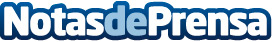 Bella Donna renueva sus servicios de estéticaLa peluquería Bella Donna inicia una nueva andadura con una renovada imagen y una nueva gama de servicios e innovadores tratamientos, tanto para hombre como para mujer. Con una amplia experiencia en el sector de la peluquería y estética, su propietaria Mara Santana, aspira a convertir Bella Donna en una de las peluquerías en Barcelona de referencia Datos de contacto:Mara Santana931 25 99 70Nota de prensa publicada en: https://www.notasdeprensa.es/bella-donna-renueva-sus-servicios-de-estetica_1 Categorias: Moda Cataluña Medicina alternativa Belleza http://www.notasdeprensa.es